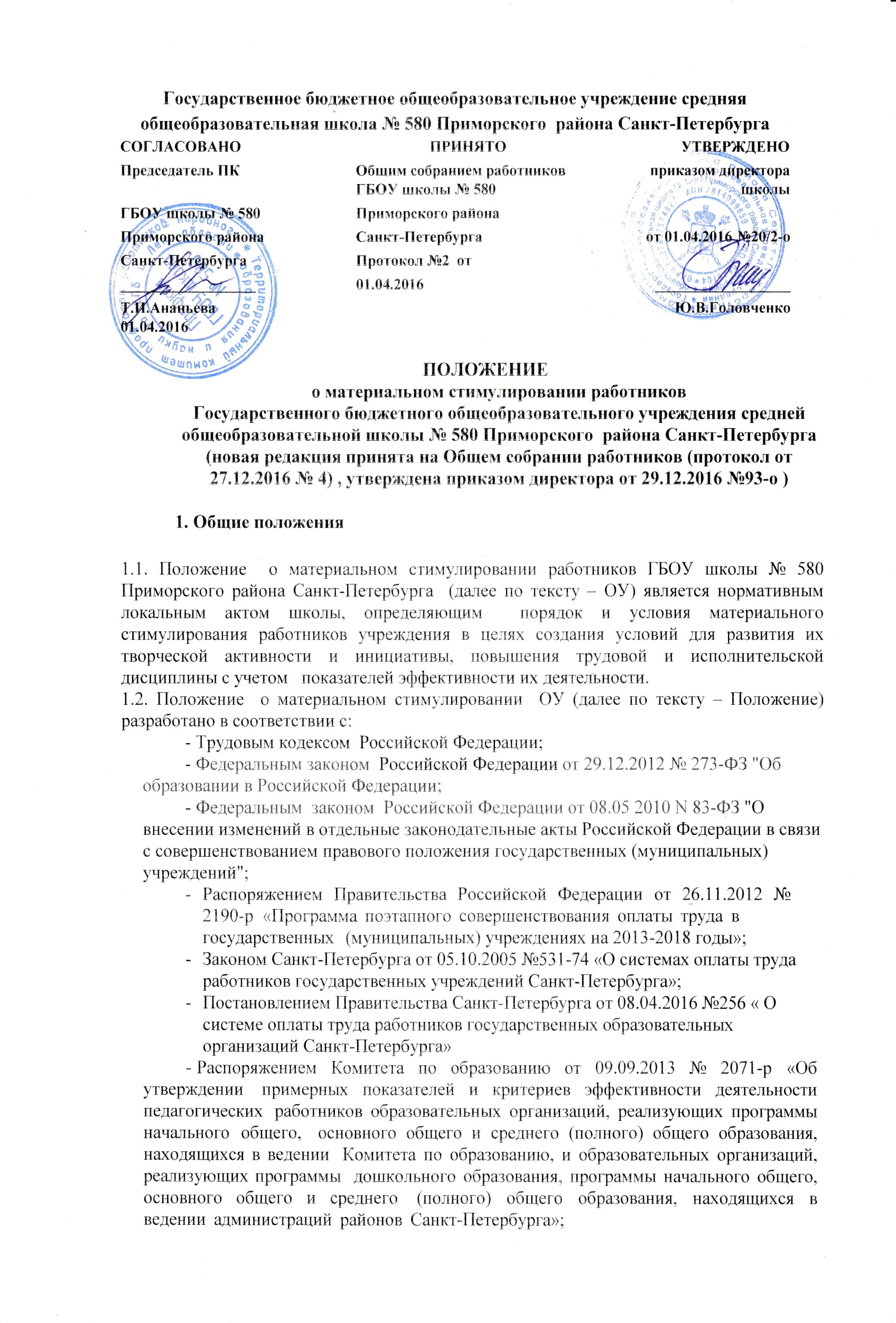 Распоряжением Комитета по образованию от 30.09.2013 № 2292-р «Об утверждении примерных показателей эффективности деятельности педагогических работников, реализующих дополнительные общеобразовательные программы для детей государственных образовательных организаций, находящихся в ведении Комитета по образованию, администраций районов Санкт-Петербурга»;Распоряжением Комитета по образованию от 28.12.2012 № 3480-р «Об утверждении примерных показателей эффективности деятельности педагогических работников государственных образовательных учреждений, реализующих основную общеобразовательную программу дошкольного образования, финансируемых за счет средств бюджета Санкт-Петербурга; Письма Комитета по образованию от 16.01.2014 №03-20-8/14-0-0 «О направлении Методических рекомендаций по введению эффективных контрактов»;Устава ОУ.1.3. Положение вводится с целью определения методов стимулирования работников, учитывающих  учет индивидуальных результатов и коллективных достижений сотрудников, способствующих повышению эффективности деятельности школы по реализации уставных целей.
1.4 Положение регулирует деятельность по установлению:-премий за высокое качество работы, успешное выполнение плановых работ и заданий; -материальной помощи для обеспечения социальной защиты и поддержки работников; -надбавок и доплат по  стимулированию материальной заинтересованности работников ОУ в повышении эффективности и качества трудовой деятельности.
1.5.Положение  принимается  Общим собранием работников ОУ  и утверждается директором школы.1.6. Положение действует с 01.04.2016. Изменения и дополнения    в составе новой редакции Положения принимаются  решением Общего собрания  работников ОУ и утверждаются  приказом директора школы. После принятия новой редакции Положения предыдущая редакция утрачивает силу.1.7. Система стимулирующих выплат работникам ОУ предусматривает реализацию права участия органов общественно-государственного управления ОУ в распределении поощрительных выплат стимулирующей части фонда оплаты труда  по результатам деятельности, и осуществляется по представлению директора, заместителей директора, руководителей структурных подразделений ОУ,  с учетом мнения профсоюзной организации.1.8. Распределение и установление стимулирующих выплат  производится на основании решения Комиссии по материальному стимулированию (далее – Комиссия), действующей на основании Положения о комиссии по материальному стимулированию. Распределение и назначение  выплат по итогам премиального периода  производится на основании решения Комиссии не позднее 20 числа следующего  за премиальным  периодом месяца.1.9.Выплаты стимулирующего характера производятся ежемесячно по итогам работы работника за предыдущий период (премиальный период) и единовременно по итогам работы за квартал. Премиальный период для расчета ежемесячных повторяющихся стимулирующих надбавок устанавливается на следующие периоды:1.10.Комиссия  формируется  из педагогических работников, представителей профсоюзного комитета, представителей администрации. Комиссия вправе пересматривать показатели и критерии для установления надбавок стимулирующего характера по собственной   инициативе и   на   основании   предложений   работников   ОУ не чаще двух раз  в  год.1.11. На основании решения Комиссии директор издает приказ  о стимулирующих  выплатах.  1.12. Расходы по оплате труда работников ОУ, включая различные меры материального стимулирования,  осуществляются в пределах годового фонда оплаты труда и плана финансово-хозяйственной деятельности.2.Виды  материального стимулирования2.1.В целях материального стимулирования работников в школе применяются следующие виды материального стимулирования:выплаты стимулирующего характера (надбавки)выплаты компенсационного характера (доплаты)премииматериальная помощь2.2.Выплаты стимулирующего характера (надбавки) устанавливаются с целью материальной поддержки работников за:высокую результативность работы,успешное  выполнение наиболее сложных работ, высокое качество работы, напряженность, повышенную интенсивность  труда и другие качественные показатели работы конкретного сотрудника.              2.3. Выплаты компенсационного характера (доплаты) устанавливаются  с целью обеспечения социально-экономической защиты работников  за:дополнительную работу, непосредственно не входящую в круг должностных обязанностей работника,временное увеличение объема работ,расширение должностных обязанностей работника.2.4. Премии выплачиваются завысокое качество работы успешное выполнение плановых показателей  работы школы (в соответствии с  Государственным заданием)высокое качество работы классного руководителя (победы класса в конкурсах, выполнение всеми учащимися Правил внутреннего распорядка для обучающихся, работа с родителями)создание оформленного эргономичного пространства школьных кабинетовЦелью выплаты премий является повышение материальной заинтересованности работников в эффективном и качественном труде, поощрение добросовестного отношения к труду при выполнении Правил внутреннего распорядка, соблюдение трудовой дисциплины. Премии  сотрудникам выплачиваются за достижение плановых показателей  работы школы в целом и отдельных работников.2.5.Установлением премий работникам ОУ решаются следующие задачи:- стимулирование стремления к освоению передовых технологий  профессиональной деятельности,- обеспечение осознанного выполнения Правил внутреннего распорядка и соблюдения трудовой дисциплины,- стимулирование  добросовестного отношения к труду и стремления к наиболее полному и эффективному удовлетворению образовательных запросов и потребностей обучающихся и родителей.2.6.Материальная помощь выплачивается работнику с целью обеспечения социальных гарантий  и материальной поддержки   в  чрезвычайных, сложных  ситуациях. Также материальная помощь может выплачиваться всем работникам к отпуску, на лечение, на приобретение путевок и в целях социальной защиты.2.7.Размеры различных видов  материального стимулирования  устанавливает
 комиссия по материальному стимулированию школы на основании настоящего Положения с учетом мнения  профсоюзного комитета ОУ,  и утверждаются директором школы.3.Порядок  установления доплат и надбавок3.1. Комиссия по материальному стимулированию определяет виды и размер материального стимулирования  на основании представлений от директора, заместителей директора, профсоюзного комитета,  самоанализа педагогической деятельности педагогических работников, анализа деятельности руководящего работника. Дополнительные  функциональные обязанности, величина надбавки или доплаты, период, на который она установлена, оформляются  дополнительным соглашением к трудовому договору. Доплаты и надбавки вводятся приказом директора ОУ. 3.2. Доплаты и надбавки устанавливаются на определенный период (квартал)  и выплачиваются ежемесячно или единовременно  (1 раз в квартал). См. Приложения  1-14.3.3. Доплата за совмещение профессий (должностей) или выполнение обязанностей временно отсутствующего работника устанавливается в пределах фонда оплаты труда по вакантной должности, размер доплаты определяется по согласованию сторон и оформляется приказом директора.3.4. Надбавки за высокое качество и интенсивность труда в соответствии с критериями и показателями качества и доплаты к должностным окладам   педагогическим и непедагогическим работникам, выполняющим работу, не входящую в круг основных обязанностей, устанавливаются в пределах утвержденного фонда оплаты труда в  % к ставке или  в абсолютных величинах (денежных суммах). Перечень и размеры доплат представлен в Приложении 13,14.3.5.Для расчета выплат стимулирующего характера педагогическим  работникам (учителям, педагогам дополнительного образования, воспитателям, воспитателям ГПД, педагогам-организаторам)  устанавливаются критерии и показатели оценки качества труда, с применением балльной системы оценивания  по данным критериям. В целях исполнения Указа  Президента РФ от 07.05.2012 № 597 "О мероприятиях по реализации государственной социальной политики"объем надбавок по ОУ определяется размером фонда надбавок и доплат утвержденного штатного расписания. Денежный эквивалент 1 балла определяется приказом директора школы  на один квартал, в зависимости от общего объема стимулирующих выплат и суммарного количества баллов по учреждению. 3.6. Методика расчета по балльной системе оценивания приведена в Приложениях 1-4.3.7. Надбавка к должностному окладу руководителя ОУ за сложность, напряженность и высокое качество работы устанавливается распоряжением Главы  администрации Приморского района с учетом оценки деятельности учреждения  за отчетный период на основании показателей и критериев эффективности деятельности руководителя.  3.8.Основанием для формирования оценки качества и результативности  труда педагогического работника (критериями) выбираются те виды деятельности педагогического работника, которые направлены на улучшение качества: учебной деятельности; воспитательной деятельности ;научно - методической деятельности; коммуникативной деятельности; организационной деятельности.3.9.Каждый педагогический работник  предоставляет комиссии по материальному стимулированию самоанализ своей  педагогической деятельности  по утвержденным показателям и критериям за текущий период  премирования, оригиналы, копии подтверждающих документов.3.10. Работник, ведущий педагогическую деятельность не в одном  структурном подразделении,  представляет самоанализ только по одному структурному подразделению. 
3.11.В целях социальной поддержки вновь принятому работнику Отделения дошкольного образования детей определяется надбавка за качественное выполнение должностных обязанностей в размере: воспитателю – 5 000 рублей, помощнику воспитателя – 3 000 рублей. 3.12. Комиссия по материальному стимулированию:- рассматривает и  рассчитывает   сумму баллов по всем показателям персонально по каждому педагогическому работнику.  - рассчитывает  персональную  стимулирующую  надбавку  педагогического работника.3.13. Выплаты стимулирующего характера административно-управленческому персоналу  (заместителям директора, главному бухгалтеру, главному экономисту, зав. библиотекой, библиотекарю) и педагогическому работнику (социальному педагогу)  устанавливаются на основе анализа выполнения  показателей и критериев оценки качества труда в % к ставке заработной платы (Приложение 5-11), помощникам воспитателя – в рублях (Приложение 12).3.15. Надбавки или доплаты к должностному окладу могут быть отменены или изменены в размере приказом  директора школы до истечения действия приказа об их установлении на основании  документов, аргументирующих  отмену или изменение размера доплаты или надбавки, представленных  должностными лицами, осуществляющими контроль данного вида работ.Основаниями для полного или частичного снятия доплат и надбавок могут быть следующие случаи:отказ работника от выполнения дополнительных должностных обязанностей на основании личного заявления;невыполнение должностных обязанностей;несвоевременное или некачественное выполнение работ, за которые установлены доплаты или надбавки;нарушение Устава школы;нарушение Правил внутреннего распорядка;наличия обоснованной жалобы на действия работника;при наложении дисциплинарного взыскания;за нарушение графиков работ, установленных органами управления образованием и планом работы ОУ;за действия, повлекшие за собой нарушения в функционировании ОУ.4. Порядок установления премий4.1. Премирование работников, в том числе и директора ОУ, производится по итогам работы за квартал, полугодие, 9 месяцев, год.На выплату премии направляются средства фонда надбавок и доплат,  за исключением средств, выделяемых на выплату доплат за работу, не входящую в круг основных обязанностей работников и надбавок за сложность и напряженность работы, и средства фонда экономии заработной платы по итогам отчетного периода при условии их наличия.4.2.Предложение о размере премирования работников вносят директор школы, заместители директора, выборный профсоюзный орган. Предложения обсуждаются комиссией по материальному стимулированию школы. Окончательное решение о размере премирования принимает директор школы и оформляет приказом. Размер премии определяется в индивидуальном порядке и может исчисляться в процентах от должностного оклада или в абсолютных величинах.4.3. Премия  директору школы устанавливается распоряжением Главы администрации Приморского района Санкт-Петербурга. 4.4.Основными условиями премирования являются:4.4.1. Строгое выполнение функциональных обязанностей согласно должностной инструкции.4.4.2. Успешное и своевременное выполнение плановых мероприятий.4.4.3. Неукоснительное соблюдение норм трудовой дисциплины и правил внутреннего распорядка  работы школы,  выполнение распоряжений администрации школы  и вышестоящих организаций по подчиненности.4.4.4. Премия может быть увеличена, если деятельность работника школы отвечает следующим условиям :4.4.5. Качественное проведение особо значимых мероприятий.4.4.6.Проявление инициативы, внесение предложений о способах решения существующих проблем, успешная методическая работа, освоение и эффективное использование инновационных и информационных технологий.4.5. За большой объем сверхплановой работы, если за выполнение этой работы не была установлена доплата или надбавка. Показатели премирования представлены в Приложении 15.4.6.При неисполнении функциональных обязанностей или некачественное исполнение работы премия не выплачивается  или  может быть уменьшена.4.7.Работникам, проработавшим неполный отчетный период, начисление премии производится за  фактически отработанное время.4.8.Премия выплачивается в течение месяца, следующего за отчетным периодом.4.9.Работники школы могут премироваться к юбилейным датам (50-летие, 60-летие), в связи с уходом на заслуженный отдых, ко Дню учителя и другим праздникам, по итогам значимых мероприятий.5. Порядок выплаты материальной помощи5.1. Материальная помощь работникам школы выплачивается в пределах общего фонда оплаты труда  с целью социальной поддержки работников школы  в следующих случаях 5.1.1.При стихийных бедствиях, несчастных случаях;5.1.2.В целях социальной поддержки в конце последнего месяца отчетного периода;5.1.3. В связи со сложным материальным положением;5.1.4.При получении работником травмы, обострении тяжелых и хронических заболеваний;5.1.5.При тяжелых семейных обстоятельствах.5.2. При выплате материальной помощи учитывается стаж работы в учреждении.5.3. Работникам, находящимся в отпуске по уходу за ребенком, а также при несчастных случаях и стихийных бедствиях размер материальной помощи определяется директором школы с учетом предложений выборного профсоюзного органа.5.4. Выплата материальной помощи осуществляется в следующем порядке:5.4.1. При стихийных бедствиях, травмах, тяжелых семейных обстоятельствах и др. на основании личного заявленя работника и приказа директора школы.5.4.2. В целях социальной поддержки сотрудников - на основании приказа директора школы, согласованного с профсоюзным комитетом.5.5. На выплату премий и оказания материальной помощи направляется часть средств, оставшихся от  фонда надбавок и доплат, экономия по заработной плате по итогам отчетного периода  и средств,  полученных от предпринимательской деятельности.       Приложение 1.Критерии и показатели оценки  качества труда учителя       Самоанализ   качества труда учителя         Приложение 2         Критерии и показатели оценки  качества труда педагогического    работника Отделения дошкольного образования детей        Самоанализ   качества труда педагогического    работника Отделения дошкольного образования детейПриложение  3.Критерии и показатели оценки  качества труда педагогического    работника Отделения дополнительного  образования детей, других педагогических работников        Самоанализ  качества труда педагогического    работника Отделения дополнительного  образования детей, других педагогических работников        Приложение 4.
       Показатели и критерии эффективности деятельности воспитателя в группе продленного дня       Самоанализ качества труда  воспитателя ГПД       Приложение 5.
       Показатели и критерии эффективности деятельности социального педагога Самоанализ качества работы  социального педагогаПриложение 6. Показатели и критерии эффективности деятельности заместителя директора по АХРПриложение 7. Показатели и критерии эффективности деятельности главного бухгалтераПриложение 8. Показатели и критерии эффективности деятельности главного экономистаПриложение 9. Показатели и критерии эффективности деятельности заведующего библиотекой, библиотекаряПриложение 12.Показатели и критерии эффективности деятельности помощника воспитателяПриложение 13.Доплаты  за работу, не входящую в круг основных обязанностей работника и надбавки за качество  работникам  ОУПеречень   выплат компенсационного характера  (доплаты)Приложение 14.Перечень стимулирующих выплат (надбавок) за эффективность трудовой деятельностиПремиальный периодЗаседание комиссииОсуществление ежемесячных выплат1.Январь, февраль, мартДо 20 апреляАпрель, май, июнь2.Апрель, май, июньДо 20 июняИюль, август, сентябрь3.Июль, август, сентябрьДо20 октябряОктябрь, ноябрь, декабрь4.Октябрь, ноябрь, декабрьДо 20 январяЯнварь, февраль, мартПоказатель КритерийЗначение критерияСроки и условия выплаты% от ставки1.Уровень  освоения обучающимися учебных программДоля  обучающихся, получивших по предмету за период  оценки «4» и «5» . «зачет»Количество учащихся, получивших оценки "4", "5" по итогам периода  к  численности обучающихся по данному предмету.ЕжемесячноДо 52.Уровень неосвоения обучающимися учебных программДоля  обучающихся, получивших по предмету за период  оценку «неудовлетворительно» Количество учащихся, получивших неудовлетворительную оценку по итогам периода / численность обучающихсяЕжемесячноДо 53.Уровень достижений обучающихся в исследовательской деятельности по предмету и во  внеучебной деятельностиРезультативность участия школьников в исследовательской деятельности по предмету и во  внеучебной деятельности (олимпиадах, конкурсах, конференциях, турнирах  и  иных очных мероприятиях, проводимых в рамках внеучебной деятельностиНаличие обучающихся -победителей или призеров предметных олимпиад, лауреатов и дипломантов конкурсов, конференций, турниров, соревнований и т. д.
Оцениваются и суммируются УРОВНИ,  количество мероприятий по уровню  НЕ СУММИРУЕТСЯ.
Учителя начальной школы предоставляют достижения по математике, русскому языку, окружающему миру, литературному чтению1 раз в квартал по итогам премиального периодаДо 1004.Успешность внеурочной работы учителя по предмету, проводимой за рамками выполнения функций классного руководителяДоля обучающихся, успевающих  не более, чем на оценку «удовлетворительно»  по предмету, вовлеченных в систематическую дополнительную подготовку по данному предмету. 1.Количество обучающихся, имеющих оценки "удовлетворительно»  и «неудовлетворительно» и  занимающихся дополнительно с учителем  ЕжемесячноДо 84.Успешность внеурочной работы учителя по предмету, проводимой за рамками выполнения функций классного руководителяДоля обучающихся по данному предмету, посещающих предметный факультатив и\или  кружок   по предмету  2.Соотношение количества обучающихся, имеющих положительные оценки по предмету и участвующие в факультативах и\или кружках к   количеству  обучающихся с положительными оценками по предметуЕжемесячноДо 55.Результативность  уровня методической деятельности учителяПредставление результатов исследовательской, экспериментальной,
методической деятельности учителя на различных уровняхДокументальное подтверждение участия в мероприятиях соответствующего уровня в статусе докладчика или участника; публикации (включая интернет-публикации на сайтах профессиональных сообществ).СУММИРУЮТСЯ УРОВНИ. Количество мероприятий  в рамках уровня НЕ СУММИРУЕТСЯ.1 раз в квартал по итогам премиального периодаДо 1006.Обучение, способствующее повышению качества и результативности профессиональной деятельности учителя.  Уровень программы повышения квалификации и\или  профессиональной подготовки	Документы, свидетельствующие об обучении или окончании обучения в отчетный период 1 раз в квартал по итогам премиального периодаДо 107.Результативность презентации собственной педагогической деятельности    Уровень и статус участия в профессиональных конкурсахНаличие дипломов (сертификатов) победителя или призера ( I, II, III место) в профессиональных конкурсах разных уровней-районных-городских-всероссийских 1 раз в квартал по итогам премиального периодаДо 1008.Уровень коммуникативной культуры при общении с обучающимися  и родителями (законными представителями) Организационная культура учителяОтсутствие  обоснованных   жалоб со стороны родителей (законных представителей) и\или обучающихся на деятельность учителя. Организационная культура учителяДокументальное подтверждение (информационная справка ответственного за данное направление)Ведение школьной документации, соблюдение Правил внутреннего распорядкаЕжемесячноДо 5 Показатель КритерийЗначение критерияСхема расчета  Схема расчета  1.Уровень  освоения обучающимися учебных программДоля  обучающихся, получивших по предмету за период  оценки «4» и «5» . «зачет»*Количество учащихся, получивших оценки "4", "5" по итогам периода  к  численности обучающихся по данному предмету.Учителя начальной школы предоставляют результаты обученности по математике и русскому языкуПолученный результат умножить на коэфф. трудности предмета: математика-1,русский яз., литература, начал. классы-0,9,   ин.яз.-0,8,    физ,хим.-0,7,  история, обществ.-0,6, биолог,географ.,естеств.-0,5;МХК,музыки,физ-ры,истории СПб, ОБЖ,ИЗО-0,3от 1 до 0,7 =  10 баллов;от 0,69 до 0,40 = 8 баллов;от 0,39 до 0,28 = 6 баллов;от 0,27 до 0,10 = 4 баллов;	менее 0,10   = 0 баллов. Максимальный  балл = 10. 	Полученный результат умножить на коэфф. трудности предмета: математика-1,русский яз., литература, начал. классы-0,9,   ин.яз.-0,8,    физ,хим.-0,7,  история, обществ.-0,6, биолог,географ.,естеств.-0,5;МХК,музыки,физ-ры,истории СПб, ОБЖ,ИЗО-0,3от 1 до 0,7 =  10 баллов;от 0,69 до 0,40 = 8 баллов;от 0,39 до 0,28 = 6 баллов;от 0,27 до 0,10 = 4 баллов;	менее 0,10   = 0 баллов. Максимальный  балл = 10. 	2.Уровень неосвоения обучающимися учебных программДоля  обучающихся, получивших по предмету за период  оценку «неудовлет-ворительно» Количество учащихся, получивших неудовлетворительную оценку по итогам периода /численность обучающихся0   =  10 баллов;от 0,01 до 0,04 =  5 баллов;от 0,041 до 0,08 =  3 балла;от 0,081 и выше  =  0 балловМаксимальный балл = 10 0   =  10 баллов;от 0,01 до 0,04 =  5 баллов;от 0,041 до 0,08 =  3 балла;от 0,081 и выше  =  0 балловМаксимальный балл = 10 3.Уровень достижений обучающихся в исследовательской деятельности по предмету и во  внеучебной деятельностиРезультативность участия школьников в исследовательской деятельности по предмету и во  внеучебной деятельности (олимпиадах, конкурсах, конференциях, турнирах  и  иных очных мероприятиях, проводимых в рамках внеучебной деятельности)Наличие обучающихся -победителей или призеров предметных олимпиад, лауреатов и дипломантов конкурсов, конференций, турниров, соревнований и т. д.
Оцениваются и суммируются УРОВНИ,  количество мероприятий по уровню  НЕ СУММИРУЕТСЯ.
Учителя начальной школы предоставляют достижения по математике, русскому языку, окружающему миру, литературному чтениюДокументальное подтверждение участия в мероприятиях (грамоты, дипломы)Документальное подтверждение участия в мероприятиях (грамоты, дипломы)3.Уровень достижений обучающихся в исследовательской деятельности по предмету и во  внеучебной деятельностиРезультативность участия школьников в исследовательской деятельности по предмету и во  внеучебной деятельности (олимпиадах, конкурсах, конференциях, турнирах  и  иных очных мероприятиях, проводимых в рамках внеучебной деятельности)Наличие обучающихся -победителей или призеров предметных олимпиад, лауреатов и дипломантов конкурсов, конференций, турниров, соревнований и т. д.
Оцениваются и суммируются УРОВНИ,  количество мероприятий по уровню  НЕ СУММИРУЕТСЯ.
Учителя начальной школы предоставляют достижения по математике, русскому языку, окружающему миру, литературному чтениюПобедители и призеры  по предметной деятельности Межд-ый ур: Побед. =60 б. Призер = 40 б.Всерос. Уров.Побед = 45 б.Призер = 30 б.Регион. уров.: победит. = 30 бПризер = 15 б  Район. уровеньпобедитель =  15 б., призер 10 б.Победители и призеры во внеучебной деятельностиМежд-ый ур: Побед. = 45 б. Призер =30 б.Всерос. Уров.Побед = 45 б.Призер = 30 б.Регион. уров.: победит. = 30 бПризер = 20 б  Район. уровеньпобедитель =  20 б., призер10 б.4.Успешность внеурочной работы учителя по предмету, проводимой за рамками выполнения функций классного руководителяЗанятия с  обучающимися, успевающими  не более, чем на оценку «удовлетворительно»  по предмету, вовлеченных в систематическую дополнительную подготовку по данному предмету. Количество групп обучающихся,   занимающихся дополнительно с учителем  15 баллов за работу с одной группой по 1 часу в неделю в рамках учебно-консультационного пункта  (может суммироваться в соответствии с количеством  сформированных групп) 	15 баллов за работу с одной группой по 1 часу в неделю в рамках учебно-консультационного пункта  (может суммироваться в соответствии с количеством  сформированных групп) 	4.Успешность внеурочной работы учителя по предмету, проводимой за рамками выполнения функций классного руководителяДоля обучающихся по данному предмету, посещающих предметный факультатив и\или  кружок   по предмету  Соотношение количества обучающихся, имеющих положительные оценки по предмету и участвующие в факультативах и\или кружках к   количеству  обучающихся с положительными оценками по предмету2.Максимально – 10 баллов, при наличии утвержденного графика работы, учебной  программы  и списка обучающихся
от 1 до 0,8 = 10 баллов ;от 0,79 до 0,50 = 5 баллов;от 0,49 до 0,30 = 3 балла;от 0,29  до 0,1  = 2 балла;от 0,09 и до 1 человека =  1 балл  2.Максимально – 10 баллов, при наличии утвержденного графика работы, учебной  программы  и списка обучающихся
от 1 до 0,8 = 10 баллов ;от 0,79 до 0,50 = 5 баллов;от 0,49 до 0,30 = 3 балла;от 0,29  до 0,1  = 2 балла;от 0,09 и до 1 человека =  1 балл  4.Успешность внеурочной работы учителя по предмету, проводимой за рамками выполнения функций классного руководителяСпортивно-массовая работа в школе, ведение секций, организация участия в районных, муницип. спортивных соревнованиях и  участие в школьной спартакиадеДоля обучающихся, принимающих участие в спортивных мероприятиях к общему количеству обучающихся1-0,9-90-100 баллов 
0,7-0,8=70-80 баллов 
06,-0,5=50-60 баллов и т.д.Максимально – 100 баллов
Подтверждается справкой заместителя директора по УВР1-0,9-90-100 баллов 
0,7-0,8=70-80 баллов 
06,-0,5=50-60 баллов и т.д.Максимально – 100 баллов
Подтверждается справкой заместителя директора по УВР4.Успешность внеурочной работы учителя по предмету, проводимой за рамками выполнения функций классного руководителяОрганизация социально- значимых событий для обучающихсяДоля обучающихся, принявших участие/ к общему количеству обучающихся (не менее 2-х классов)Организация массового мероприятия – 20 баллов
участие в подготовке – до 10 балловОрганизация массового мероприятия – 20 баллов
участие в подготовке – до 10 баллов5.Результативность  уровня методической деятельности учителяПредставление результатов исследовательской, экспериментальной,
методической деятельности учителя на различных уровняхДокументальное подтверждение участия в мероприятиях соответствующего уровня в статусе докладчика или участника; публикации (включая интернет-публикации на сайтах профессиональных сооб-ществ).СУММИРУЮТСЯ УРОВНИ. Количество мероприятий  в рамках уровня НЕ СУММИРУЕТСЯ.международный уровень участия  = 30 балловвсероссийский уровень = 20 баллов;городской уровень = 15 баллов;районный уровень = 10 баллов; школьный уровень =3 балла.Максимальный балл = 6 баллов при статусе участника конференции любого уровня.международный уровень участия  = 30 балловвсероссийский уровень = 20 баллов;городской уровень = 15 баллов;районный уровень = 10 баллов; школьный уровень =3 балла.Максимальный балл = 6 баллов при статусе участника конференции любого уровня.Представление результатов деятельности методического объединенияРеализация плана работы методического объединения100% выполнение плана методического объединения – 30 баллов. Представление отчета МО.
100% выполнение плана методического объединения – 30 баллов. Представление отчета МО.
Формирование методической базы учебного кабинетаСущественное пополнение методической базы учебного кабинета, современное оформление, инновационные продуктыРасширение методической базы – 10 баллов
Современное оформление прострнства-10 баллов
Создание инновационных продуктов-10-50 баллов
(возможно суммирование, по итогам смотра кабинетов)Расширение методической базы – 10 баллов
Современное оформление прострнства-10 баллов
Создание инновационных продуктов-10-50 баллов
(возможно суммирование, по итогам смотра кабинетов)6.Обучение, способствующее повышению качества и результативности профессиональной деятельности учителя.  Уровень программы повышения квалификации и\или  профессиональной подготовки	Документы, свидетельствующие об обучении или окончании обучения в отчетный период Максимальный балл = 15 обучение в магистратуре \ аспирантуре\  докторантуре = 15 баллов ; обучение по программам высшего образования ( бакалавриат \ специалитет) =  10 баллов ;обучение на курсах повышения или переподготовки  = 5 баллов.Максимальный балл = 15 обучение в магистратуре \ аспирантуре\  докторантуре = 15 баллов ; обучение по программам высшего образования ( бакалавриат \ специалитет) =  10 баллов ;обучение на курсах повышения или переподготовки  = 5 баллов.7.Результативность презентации собственной педагогической деятельности    Уровень и статус участия в профессиональных конкурсахНаличие дипломов (сертификатов) победителя или призера ( I, II, III место) в профессиональных конкурсах разных уровней-районных-городских-всероссийских Всероссийский уровень 1 место = 60 баллов2\3 место = 45 балловГородской уровень1 место = 45 баллов2\3 место= 30 балловРайонный уровень 1 место = 20 баллов2\3 место = 15 баллов  Всероссийский уровень 1 место = 60 баллов2\3 место = 45 балловГородской уровень1 место = 45 баллов2\3 место= 30 балловРайонный уровень 1 место = 20 баллов2\3 место = 15 баллов  7.Результативность презентации собственной педагогической деятельности    Демонстрация «Мастер-классов», «Открытых уроков» для педагогической общественностиНаличие положительных отзывов участников мероприятия, опыт представлен для распространения и тиражированияПоложительная оценка -10 баллов
Рекомендовано к публикации-15 баллов
Положительная оценка -10 баллов
Рекомендовано к публикации-15 баллов
8.Уровень организационной и коммуникативной культуры учителя при общении с обучающимися  и родителями (законными представителями)Отсутствие обоснованных   жалоб со стороны родителей (законных представителей) и\или обучающихся на деятельность учителя. Документальное подтверждение (информационная справка ответственного за данное направление)Отсутствие жалоб за отчетный период 
Качественное ведение школьной документации 
Неукоснительное соблюдение Правил внутреннего распорядка , всего 15 балловОтсутствие жалоб за отчетный период 
Качественное ведение школьной документации 
Неукоснительное соблюдение Правил внутреннего распорядка , всего 15 баллов8.Уровень организационной и коммуникативной культуры учителя при общении с обучающимися  и родителями (законными представителями)Организационная культура учителяВедение школьной документации, соблюдение Правил внутреннего распорядкаОтсутствие жалоб за отчетный период 
Качественное ведение школьной документации 
Неукоснительное соблюдение Правил внутреннего распорядка , всего 15 балловОтсутствие жалоб за отчетный период 
Качественное ведение школьной документации 
Неукоснительное соблюдение Правил внутреннего распорядка , всего 15 балловПоказатель КритерийЗначение критерияСроки и условия выплаты% к ставке1.Уровень овладения воспитанниками необходимыми навыками и умениями по образовательным областям основной общеобразовательной программы дошкольного образованияДоля воспитанников, овладевших необходимыми навыками и умениями по образовательным областям основной общеобразовательной программы дошкольного образованияСоотношение количества воспитанников группы , овладевших необходимыми навыками и умениями по образовательным областям основной общеобразовательной программы дошкольного образования, в процентах к численности воспитанников группы ЕжемесячноДо 102.Посещаемость воспитанниками Доля воспитанников, фактически посещающих Выполнение планового показателя посещения воспитанниками ЕжемесячноДо 103.Снижение уровня заболеваемости воспитанников группы Низкий по сравнению с районным уровень заболеваемости воспитанников  группыСправка в динамике медицинской службыЕжемесячноДо 104.Отсутствие травм у воспитанников группы Доля воспитанников, получивших травму во время образовательного процессаОтсутствие травм (показатель-0)ЕжемесячноДо 105.Участие воспитанников группы в смотрах, выставках, конкурсах, соревнованиях районного и городского уровняДоля мероприятий районного уровня, в которых воспитанники  принимали участиеСоотношение количества мероприятий районного уровня, в которых воспитанники группы принимали участие, к общему количеству районных мероприятий, проводимых для детей дошкольного возраста1 раз в квартал по итогам премиального периодаДо 306.Наставничество, методическая работаОсуществление педагогической помощи педагогическим работникам с опытом работы до трех лет,  результативность исследовательской, методической деятельности, участия  в профессиональных конкурсахДокументальное подтверждение участия в мероприятиях соответствующего уровня в статусе докладчика или участника, публикации (включая интернет-публикации), наличие дипломов (сертификатов)  победителей (призеров) профессионального конкурса 1 раз в квартал по итогам премиального периодаДо 907.Своевременное и качественное оформление документации группы (план воспитательно-образовательной работы, табель посещаемости воспитанников), организация предметно-развивающей средыНаличие своевременно и качественно оформленной документации группы,  Наличие и представление материалов по наполнению пространства группы наглядным, раздаточным, информационным материалом.ЕжемесячноДо 108.Взаимодействие с семьями воспитанников, отсутствие конфликтных ситуаций (жалоб)Отсутствие обоснованных жалоб со стороны участников образовательного процесса на деятельность педагогаДокументально подтвержденные данные о отсутствии обоснованных жалоб со стороны участников образовательного процесса на деятельность педагогаЕжемесячноДо 10Показатель КритерийЗначение критерияСхема расчета1.Уровень овладения воспитанниками необходимыми навыками и умениями по образовательным областям основной общеобразовательной программы дошкольного образованияДоля воспитанников, овладевших необходимыми навыками и умениями по образовательным областям основной общеобразовательной программы дошкольного образованияСоотношение количества воспитанников группы , овладевших необходимыми навыками и умениями по образовательным областям основной общеобразовательной программы дошкольного образования, в процентах к численности воспитанников группы Максимальный балл - 102.Посещаемость воспитанниками Количественный анализ посещения группы воспитанником за истекший периодТабель посещения по группамПосещаемость: 
-свыше 91%, ранний возраст – 81% - 10 б.-81-90%, ранний возраст: от 80-75% - 7 б.-75-80%, ранний возраст 76-70% - 5 б.3.Снижение уровня заболеваемости воспитанников группы Низкий по сравнению с районным уровень заболеваемости воспитанников  группыМаксимальный балл - 104.Отсутствие травм у воспитанников группы Доля воспитанников, получивших травму во время образовательного процессаОтсутствие травм (показатель-0)Максимальный балл - 105.Участие воспитанников группы в смотрах, выставках, конкурсах, соревнованиях районного и городского уровняДоля мероприятий районного уровня, в которых воспитанники  принимали участиеНаличие дипломов (сертификатов) различного уровняДокументальное подтверждение участия в мероприятиях (грамоты, дипломы)Максимальный балл =20
-победитель городского уровня – 20 б., участник - 10
-победитель районного уровня-10 б.участник- 56.Наставничество, методическая работаОсуществление педагогической помощи педагогическим работникам с опытом работы до трех лет,  результативность исследовательской, методической деятельности, участия  в профессиональных конкурсахДокументальное подтверждение участия в мероприятиях соответствующего уровня в статусе докладчика или участника; публикации (включая интернет-публикации на сайтах профессио-нальных сооб-ществ).СУММИРУЮТСЯ УРОВНИ. Количество мероприятий  в рамках уровня НЕ СУММИРУЕТСЯ.Наличие дипломов (сертификатов) победителя или призера ( I, II, III место) в профессиональных конкурсах разных уровней-районных-городских-всероссийских-при статусе  докладчикамеждународный уровень участия  = 60 б.всероссийский уровень = 45 баллов;городской уровень = 30 баллов;районный уровень = 20 баллов; школьный уровень =10 баллов.Максимальный балл -6 баллов при статусе участника конференции любого уровня.
Победы в профессиональных конкурсах Всероссийский уровень 1 место = 60 баллов2\3 место = 50 балловГородской уровень1 место = 40 баллов2\3 место= 30 балловРайонный уровень 1 место = 20 баллов2\3 место = 15 баллов, 
участие – 15 баллов  7.Своевременное и качественное оформление документации группы (план воспитательно-образовательной работы, табель посещаемости воспитанников), организация предметно-развивающей средыНаличие своевременно и качественно оформленной документации группы.Наличие и представление материалов по наполнению пространства группы наглядным, раздаточным, информационным материалом. Представление наглядного материала, документацииМаксимальный балл - 108.Взаимодействие с семьями воспитанников, отсутствие конфликтных ситуаций (жалоб). Организационная культура воспитателяОтсутствие обоснованных жалоб со стороны участников образовательного процесса на деятельность педагога.
Документально подтвержденные данные о наличии (отсутствии) обоснованных жалоб со стороны участников образовательного процесса на деятельность педагога.Отсутствие жалоб за отчетный период = 10 баллов8.Взаимодействие с семьями воспитанников, отсутствие конфликтных ситуаций (жалоб). Организационная культура воспитателяОрганизационная культура воспитателяСоблюдение Правил внутреннего распорядкаНеукоснительное соблюдение Правил внутреннего распорядка-10 балловПоказатель эффективности деятельности Критерии оценки эффективности деятельностиСроки и условия выплаты% к ставке1.1.Обеспечение высокого уровня организации учебно-воспитательного процесса- сохранность контингента обучающихся в течение учебного года (более 80% от первоначального отбора);- успешное освоение обучающимися дополнительных образовательных программ (по итогам стартового, промежуточного и итогового контроля);- организация и проведение мониторинга индивидуальных достижений учащихся;- организация исследовательской и проектной деятельности обучающихся;- наличие и реализация авторской образовательной программы;- организация культурно-досуговой деятельности (учебные выезды, экскурсии, летняя оздоровительная компания);- удовлетворенность детей и родителей (законных представителей) условиями и качеством реализации дополнительных образовательных программ (по итогам проведенных независимых опросов, анкетирования);- выбор выпускниками дальнейшего образования или будущей профессии по направлениям дополнительных образовательных программ профессиональной ориентации и допрофессиональной подготовкиЕжемесячно До 151.2.Обеспечение высокого уровня организации учебно-воспитательного процесса-  участие обучающихся в мероприятиях различного уровня:на районном уровне;на городском уровне;на федеральном уровне;на международном;- результативность (количество победителей и призеров) участия обучающихся в мероприятиях различного уровня:на районном уровне;на городском уровне;на федеральном уровне;на международном;1 раз в квартал по ито-гам премиальногопериода2.Обеспечение высокого уровня профессионального мастерства- развитие учебно-методического комплекса (разработка дидактических материалов, наглядных пособий, методических материалов образовательной программы детского объединения педагога);- результативность участия педагога в конкурсных мероприятиях, программах, грантах, инновационных проектах, имеющих профессиональное значение;- реализация программ и проектов в рамках межрегионального и международного сотрудничества;- участие в исследовательской и опытно-экспериментальной деятельности;- обобщение и распространение собственного педагогического опыта;- педагогическое сопровождение молодых педагогов;- руководство образцовым коллективом;- владение информационно-коммуникационными компетенциями;- осуществление сетевого партнерства в реализации дополнительных образовательных программ;1 раз в квартал по ито-гам премиальногопериодаДо 153.Обеспечение доступности качественного образования- работа с детьми с особыми потребностями в образовании (дети-инвалиды, дети с ограниченными возможностями здоровья, дети-сироты, дети, находящиеся в трудной жизненной ситуации и др.)-реализация программ (проектов, мероприятий) поддержки детей, проявляющих выдающиеся способности в обучении;-реализация программ (проектов, мероприятий) поддержки детей «группы риска»Ежемесячно До 504.Участие в общественных проектах, с использованием медиа-технологий, направленных на просвещение и воспитание- участие в проектах, реализуемых совместно с социальными партнерами;-участие в коллективных педагогических проектах;-реализация мероприятий, обеспечивающих взаимодействие с родителями и другими участниками образовательного процесса
-оформление образовательного пространства  учебного кабинета  и  школыЕжемесячно До 5



до 505.Информационная открытость - использование ресурсов социальных сетей (активное участие в сетевых профессиональных сообществах, обратная связь);- наличие публикаций в СМИ о деятельности педагога;- наличие собственного сайта педагога;- ведение рубрики на сайте образовательной организации
-работа с сайтами образовательного учреждения, с информационными панелямиЕжемесячно До 56.Сохранение здоровья обучающихся- использование в образовательном процессе здоровьесберегающих технологий;- отсутствие факторов детского травматизма (учитываются случаи детского травматизма, зафиксированные по отчетности)Ежемесячно До 5Показатель эффективности деятельности Критерии оценки эффективности деятельностиБаллы1.Обеспечение высокого уровня организации учебно-воспитательного процесса- сохранность контингента обучающихся в течение учебного года (более 80% от первоначального отбора);- успешное освоение обучающимися дополнительных образовательных программ (по итогам стартового, промежуточного и итогового контроля);- организация и проведение мониторинга индивидуальных достижений учащихся;- организация исследовательской и проектной деятельности обучающихся;- наличие и реализация авторской образовательной программы;- организация культурно-досуговой деятельности (учебные выезды, экскурсии, летняя оздоровительная компания);- удовлетворенность детей и родителей (законных представителей) условиями и качеством реализации дополнительных образовательных программ (по итогам проведенных независимых опросов, анкетирования);- выбор выпускниками дальнейшего образования или будущей профессии по направлениям дополнительных образовательных программ профессиональной ориентации и допрофессиональной подготовкиДо  5 баллов за 100% выполнение показателя1.Обеспечение высокого уровня организации учебно-воспитательного процесса-  участие обучающихся в мероприятиях различного уровня:на районном уровне;на городском уровне;на федеральном уровне;на международном;- результативность (количество победителей и призеров) участия обучающихся в мероприятиях различного уровня:на районном уровне;на городском уровне;на федеральном уровне;на международном уровнеДокументальное подтверждение участия в мероприятиях (грамоты, дипломы)Международный уровень: Побед. =60 б. Призер = 45 б.Всероссийский уровень.Побед. = 45 б.Призер = 30 б.Региональный уровень.: победит. = 30 б Призер = 15 б  Районный  уровеньпобедитель =  20 б., призер 10 б.2.Обеспечение высокого уровня профессионального мастерства- развитие учебно-методического комплекса (разработка дидактических материалов, наглядных пособий, методических материалов образовательной программы детского объединения педагога);- результативность участия педагога в конкурсных мероприятиях, программах, грантах, инновационных проектах, имеющих профессиональное значение;- реализация программ и проектов в рамках межрегионального и международного сотрудничества;- участие в исследовательской и опытно-экспериментальной деятельности;- обобщение и распространение собственного педагогического опыта;- педагогическое сопровождение молодых педагогов;- руководство образцовым коллективом;- владение информационно-коммуникационными компетенциями;- осуществление сетевого партнерства в реализации дополнительных образовательных программ;-   при статусе  докладчика )(публикация)международный уровень  = 30 балловвсероссийский уровень = 25 баллов;городской уровень =20 баллов;районный уровень = 15 балла; школьный уровень =10 балл.Максимальный балл = 2 балла при статусе участника конференции любого уровня.Наличие дипломов (сертификатов) победителя или призера ( I, II, III место) в профессиональных конкурсах разных уровнейВсероссийский уровень 1 место = 60 баллов2\3 место =50б.Городской уровень1 место = 50 б.2\3 место= 30 б.Районный уровень 1 место = 20 б.2\3 место = 15 б. 3.Обеспечение доступности качественного образования- работа с детьми с особыми потребностями в образовании (дети-инвалиды, дети с ограниченными возможностями здоровья, дети-сироты, дети, находящиеся в трудной жизненной ситуации и др.)-реализация программ (проектов, мероприятий) поддержки детей, проявляющих выдающиеся способности в обучении;-реализация программ (проектов, мероприятий) поддержки детей «группы риска»-До 10 баллов(при 100% выполнении)

до 15 баллов(при 100% выполнении)
До 100 баллов (при 100% выполнении программы04.Участие в общественных проектах, с использованием медиа-технологий, направленных на просвещение и воспитание- участие в проектах, реализуемых совместно с социальными партнерами;-участие в коллективных педагогических проектах;-реализация мероприятий, обеспечивающих взаимодействие с родителями и другими участниками образовательного процесса Максимально - 15 баллов (по 5 баллов за 100% выполнение каждого критерия)5.Информационная открытость - использование ресурсов социальных сетей (активное участие в сетевых профессиональных сообществах, обратная связь);- наличие публикаций в СМИ о деятельности педагога;- наличие собственного сайта педагога или ведение рубрики на сайте образовательной организации
-ведение общешкольного сайта (достижения обучающихся и педагогов) Максимально - 9 баллов ( по 3 балла при выполнении критерия)



50 баллов6.Сохранение здоровья обучающихся- использование в образовательном процессе здоровьесберегающих технологий;- отсутствие факторов детского травматизма (учитываются случаи детского травматизма, зафиксированные по отчетности)Максимально – 6 баллов ( по 3  балла за выполнение каждого критерия)№ п/пПоказательКритерий (подтверждение)Сроки  и условия выплатыРазмер выплаты  (% от ставки)1.Участие в организации и проведении мероприятий для учащихся, в том числе праздников, соревнований конкурсов, выставок внутри учреждения; в т.ч. с участием родителей  (за рамками должностных обязанностей)Количество мероприятий: документальное подтверждение          ежемесячноДо 20% 2.Результативность  методической, опытно-экспериментальной и инновационнойдеятельности воспитателяПредставление  результатов исследовательской,экспериментальной, методической и инновационнойдеятельности  на различных уровнях: документальноеподтверждение  (статус докладчика или участие)1 раз в квартал по ито-гам премиальногопериодаДо 100%3Обучение, способствующее повышению качества и результативности профессиональнойдеятельности воспитателяУровень обучения: повышение квалификации, профессиональнаяподготовка: документы, свидетельствующие об обучении1 раз в квартал по ито-гам премиальногопериода10% 4Результативность презентации собственной педагогическойдеятельностиУровень и статус участия в профессиональных конкурсах(всероссийский, региональный, районный уровни): наличие дипломов (сертификатов) участника, победителя или призера1 раз в квартал по ито-гам премиальногопериодаДо 100% 5Уровень коммуникативнойкультуры при общении с обучающимися и родителями (законными представителями)обучающихсяОтсутствие  обоснованных жалоб состороны родителей  обучающихся илиобучающихся на характер  деятельности воспитателя.      ежемесячно10%6Степень готовности к обобщению иРаспространению собственногопедагогического опытаУровень, вид и  периодичность  проведения консультаций,  мастер-классов,  семинаров, статьи в СМИ, публикации в сети  Интернет, документально  подтвержденные данные опроведенном мероприятия, публикации1 раз в квартал по ито-гам премиальногопериодаДо 80% 7Организационная деятельность воспитателя, профилактика травматизмаУровень исполнит. дисциплины; своевременное, и качественное ведение школьной документации (журналы, отчеты, планы), отсутствие травм:и т.д.) : справка зам.директора, акты о н/сежемесячно20%№ п/пПоказательКритерий (подтверждение)Сроки  и условия выплатыРазмер выплаты  (% от ставки)1.Участие в организации и проведении мероприятий для учащихся, в том числе праздников, соревнований конкурсов, выставок внутри учреждения; в т.ч. с участием родителей  (за рамками должностных обязанностей)Количество мероприятий: документальное подтверждениеежемесячноОрганизация мероприятия (не менее чем для 2-х групп) = 20% от оклада 2.Результативностьметодической, опытно-экспериментальной иинновационнойдеятельности воспитателяПредставлениерезультатовисследовательской,экспериментальной,методической иинновационнойдеятельности  на различных уровнях: документальноеподтверждение  (статус докладчика или участие)1 раз в квартал по ито-гам премиальногопериодаВ статусе докладчика: Международный уровень =45% Всероссийский уровень =30% Городской уровень = 10% Районный уровень = 10%Школьный уровень = 5% При статусе участника мероприятия любого  уровня = 3% от оклада   Автор инновационного продукта= 50% от оклада Член коллектива,разработавшегоинновационный продукт =  10%  Участник внедрения  инновационного продукта = 2% от оклада3Обучение,способствующееповышению качества ирезультативностипрофессиональнойдеятельности Уровень обучения:повышениеквалификации,профессиональнаяподготовка: документы,свидетельствующие обобучении1 раз в квартал по ито-гам премиальногопериодаОбучение на курсахповышения квалификации10% от окладаОбучение на курсахповышения квалификации10% от оклада4Результативностьпрезентации собственнойпедагогическойдеятельностиУровень и статус участияв профессиональныхконкурсах(всероссийский,региональный, районныйуровни): наличие дипломов(сертификатов) участника,победителя или призера1 раз в квартал по ито-гам премиальногопериодаВсероссийский уровень:Победитель = 150%   Призер = 100% Региональный уровень:Победитель = 100%   Призер = 80% Участник = 50% Районный  уровень:  Победитель = 50% Призер = 30% Участник = 10% Всероссийский уровень:Победитель = 150%   Призер = 100% Региональный уровень:Победитель = 100%   Призер = 80% Участник = 50% Районный  уровень:  Победитель = 50% Призер = 30% Участник = 10% 5Уровенькоммуникативнойкультуры при общении собучающимися иродителями (законнымипредставителями)обучающихсяОтсутствие  обоснованных жалоб состороны родителей  обучающихся илиобучающихся на характер  деятельности воспитателя.ежемесячноОтсутствие обоснованныхжалоб, конфликтныхситуаций за отчетныйпериод = 10%Отсутствие обоснованныхжалоб, конфликтныхситуаций за отчетныйпериод = 10%6Степень готовности кобобщению ираспространениюсобственногопедагогического опытаУровень, вид и  периодичность  проведения консультаций,  мастер-классов,  семинаров, статьи в СМИ, публикации в сети  Интернет, 
документально  подтвержденные данные опроведенном мероприятия, публикации1 раз в квартал по ито-гам премиальногопериодаМастер-класс,  открытое   мероприятие городского  уровня = 60%   районного  уровня =30%   школьного  уровня = 15 %
Публикации в  печатных изданиях  всероссийского, городского уровня = 20%  В сети Интернет (блоги, сайт) = 10% Мастер-класс,  открытое   мероприятие городского  уровня = 60%   районного  уровня =30%   школьного  уровня = 15 %
Публикации в  печатных изданиях  всероссийского, городского уровня = 20%  В сети Интернет (блоги, сайт) = 10% 7Организационная деятельность, профилактика травматизмаУровень исполнит. дисциплины; своевременное, и качественное ведение школьной документации (журналы, отчеты, планы), отсутствие травм:и т.д.) : справка зам.директора, акты о н/сежемесячноДо 20%№ПоказательКритерийСроки и условия выплаты Размер выплаты (% от ставки) 1.Владение современными образовательными технологиями и методикамиНаличие системы деятельности по использованию в образовательном процессе современных образовательных технологий и методик, а также итогов диагностики результативности.Использование технологий и методик личностно ориентированного обучения, воспитания ЕжемесячноДо 20%2.Организацияпедагогическойдеятельности с учетоминдивидуальныхособенностей учащихсяДополнительная дифференцированнаяработа с обучающимися, воспитанниками,находящими в трудной жизненной  ситуацииНаличие системы работы с детьми с отклоняющимся поведениемЕжемесячноДо 10%3Организация взаимодействия с родителямиНаличие работы по  взаимодействию с родительской общественностью (семинар-тренинг, индивидуальное сопровождение семьи, находящейся в трудной жизненной ситуации и т.д.ЕжемесячноДо 10%4Позитивная динамикаколичества детей,состоящих напрофилактическом учете вправоохранительныхорганах и внутришкольном  учетеСнижение количества детей, состоящих напрофилактическом учете вправоохранительных органах ивнутришкольном учетеЕжемесячно До 10%5.Эффективная деятельность
по профессиональному определению обучающихся
и педагогической поддержке слабоуспевающих обучающихсяДоля обучающихся , определившихся с профессиональным выбором(по итогам диагностики), доля обучающихся, улучшивших  свой образовательный уровеньЕжемесячно До 10%6.Эффективная профилактическая работа по травматизму обучающихсяСокращение  ситуаций, приводящих к травмированию  обучающихся, систематическая работа по профилактике  агрессии среди обучающихся (за рамками функциональных обязанностей)ежемесячноДо 20%7.Обеспечение информационной открытости - использование ресурсов социальных сетей (активное участие в сетевых сообществах, обратная связь с родителями );
-ведение странички школьного сайта
-распространение информационных материалов  для родителей и обучающихся ежемесячно

До 10% 8.Уровень коммуникативнойкультуры при общении с обучающимися и родителями (законными представителями)обучающихсяОтсутствие  обоснованных жалоб состороны родителей  обучающихся илиобучающихся на характер  деятельности воспитателя.ежемесячноДо 10%9.Обеспечение высокого уровня профессионального мастерстваРезультативность методической, опытно- экспериментальной и инновационной деятельности1 раз в квартал по ито-гам премиальногопериодаДо 80 %9.Обеспечение высокого уровня профессионального мастерстваРезультативность презентации собственной педагогической деятельности1 раз в квартал по ито-гам премиальногопериодаДо 100 %9.Обеспечение высокого уровня профессионального мастерстваСтепень готовности к обобщению и распространению собственного педагогического опытаДо 60 % №ПоказательКритерийСроки и условия выплаты Размер выплаты (% от ставки) 1.Владение современными образовательными технологиями и методикамиНаличие системы деятельности по использованию в образовательном процессе современных образовательных технологий и методик, а также итогов диагностики результативности.Использование технологий и методик личностно ориентированного обучения, воспитания ЕжемесячноНаличие системы = 20% Используется систематически -10 % Используется периодически  -5 %2.Организацияпедагогическойдеятельности с учетоминдивидуальныхособенностей учащихсяДополнительная дифференцированнаяработа с обучающимися, воспитанниками,находящими в трудной жизненной  ситуацииНаличие системы работы с детьми с отклоняющимся поведениемЕжемесячноИспользуется систематически -10 %Используется периодически  -5 %3Организация взаимодействия с родителямиНаличие работы по  взаимодействию с родительской общественностью (семинар-тренинг, индивидуальное сопровождение семьи, находящейся в трудной жизненной ситуации и т.д.ЕжемесячноИспользуется систематически -10 %Используется периодически  -5 %4Позитивная динамикаколичества детей,состоящих напрофилактическом учете вправоохранительныхорганах и внутришкольном  учетеСнижение количества детей, состоящих напрофилактическом учете вправоохранительных органах ивнутришкольном учетеЕжемесячно До 10%5.Эффективная деятельность
по профессиональному определению обучающихся
и педагогической поддержке слабоуспевающих обучающихсяДоля обучающихся , определившихся с профессиональным выбором(по итогам диагностики), 
доля обучающихся, улучшивших  свой образовательный уровень Ежемесячно До 10%


6.Эффективная профилактическая работа по травматизму обучающихсяСокращение  ситуаций, приводящих к травмированию  обучающихся, систематическая работа по профилактике  агрессии среди обучающихся (за рамками функциональных обязанностей)ежемесячноВедется  систематически -20 %Ведется  периодически  -10 %7.Обеспечение информационной открытости - использование ресурсов социальных сетей (активное участие в сетевых сообществах, обратная связь с родителями );
-ведение странички школьного сайта
-распространение информационных материалов  для родителей и обучающихся ежемесячно

10% 8.Уровень коммуникативнойкультуры при общении с обучающимися и родителями (законными представителями)Отсутствие  обоснованных жалоб состороны родителей  обучающихся илиобучающихся на характер  деятельности воспитателя.ежемесячно10%9.Обеспечение высокого уровня профессионального мастерстваРезультативность методической, опытно- экспериментальной и инновационной деятельности1 раз в квартал по ито-гам премиальногопериодаВ статусе докладчика:Международный уровень = 50% Всероссийский уровень = 40% Городской уровень = 20% Районный уровень = 10% Школьный уровень = 5% Участник мероприятия = 1% Автор инновационного продукта = 30% Член коллектива, разработавшего инновационный продукт =15% Участник внедрения инновационного продукта = 10% ставки9.Обеспечение высокого уровня профессионального мастерстваРезультативность презентации собственной педагогической деятельности1 раз в квартал по ито-гам премиальногопериодаВсероссийский уровень: Победитель = 100% Призер = 80% Региональный уровень: Победитель = 100% Призер = 50% Участник = 20% Районный  уровень: Победитель = 50% Призер = 20% Участник = 10%9.Обеспечение высокого уровня профессионального мастерстваСтепень готовности к обобщению и распространению собственного педагогического опыта1 раз в квартал по ито-гам премиальногопериодаМастер-класс или открытое занятие на районном уровне = 20% Открытое занятие = 10%  Семинар районного уровня = 20% Семинар городского уровня = 30% от Публикации в различных изданиях = 10% №ПоказательКритерийСроки и условия выплатыРазмер выплаты (% к ставке)1Выполнение требований действующего законодательстваОтсутствие предписаний надзорных органовЕжемесячноДо 10% 2Проведение мероприятий по обеспечению комплексной безопасности ОУВ соответствии с критериями паспорта КСОБЕжемесячноДо 40% 3Успешное обеспечение режима безопасности в ОУ, накопление материальных запасов для обеспечения безопасных условий трудаОтсутствие грубых нарушений правил противопожарной безопасности, санитарно- гигиенического режима (штрафные санкции). Наличие всех необходимых приборов, материалов, защитных средств  для безопасной работы учащихся и работниковЕжемесячноДо 30% 4.Эффективная работа с поставщиками и подрядчиками по выполнению госзакупокОбеспечение соблюдения сроков, качества поставляемых товаров, услуг. Исполнение договоров. ЕжемесячноДо 20 %№ПоказательКритерийСроки и условия выплатыРазмер выплаты (% к ставке)1Выполнение требований действующего законодательстваОтсутствие предписаний надзорных органовЕжемесячноДо 10%2Отсутствие просроченной кредиторской задолженности Представление отчета балансовой комиссииЕжемесячноДо 10%3.Эффективная работа с поставщиками и подрядчиками по выполнению госзакупокОбеспечение соблюдения сроков, качества поставляемых товаров, услуг. Исполнение договоров. ЕжемесячноДо 10 %4.Выполнение плана финансово-хозяйственной деятельностиЭффективное планирование, положительная динамика показателейЕжемесячноДо 10%5.Эффективная работа с дебетовыми картами по движению наличных денежных средствЕжемесячноДо 10%6.Информационная открытость Поддержка программного комплекса  «Имущество СПб» и сайта bus.gov.ru в актуальном состоянииЕжемесячноДо 10%№ПоказательКритерийСроки и условия выплатыРазмер выплаты (% к ставке)1Выполнение требований действующего законодательстваОтсутствие предписаний надзорных органов, проверокЕжемесячноДо 10%3.Эффективная работа с поставщиками и подрядчиками по выполнению госзакупокОбеспечение соблюдения сроков, качества поставляемых товаров, услуг. Исполнение договоров. ЕжемесячноДо 10 %4.Выполнение плана финансово-хозяйственной деятельностиЭффективное планирование, положительная динамика показателейЕжемесячноДо 10%№ПоказательКритерийСроки и условия выплатыРазмер выплаты (% к ставке)1.Наличие победителей и призеров в конкурсах, соревнованиях Призеры и победители регионального, всероссийского, международного уровня1 раз в квартал по итогам предыдущего премиального периодаДо 15%2.Участие в экспертных комиссиях, жюри профессиональных конкурсов, творческих группах, советах на районном , региональном, городском уровняхДокументальное подтверждение: приказ начальника отдела образования1 раз в квартал по итогам предыдущего премиального периодаДо 15%3.Систематическая работа по пополнению фонда художественной литературы, электронных пособий Динамика пополнения фондаЕжемесячноДо 10%4.Систематическая работа по пополнению фонда учебной литературы100% обеспеченность учебниками обучающихсяЕжемесячноДо 10 %5.Организация внеклассных воспитательных мероприятий для различных параллелей  на высоком уровнеКачественное проведение мероприятий, положительные отзывы участниковежемесячноДо 10%6.Организация методической и информационной  поддержки учебно-воспитательного процессаДополнительные консультации, выпуск рекомендаций, подготовка методических материаловЕжемесячно До 10 %7.Информационная открытость , организация сменных и постоянных выставок литературыСистематическая деятельность по информированию участников ОП через сайт ОУ, информационные панели, социальные сетиежемесячноДо 10 %Приложение 10.Показатели эффективности деятельности   заместителя директора по ВР (в %)Приложение 10.Показатели эффективности деятельности   заместителя директора по ВР (в %)Приложение 10.Показатели эффективности деятельности   заместителя директора по ВР (в %)Приложение 10.Показатели эффективности деятельности   заместителя директора по ВР (в %)№Показатель(результаты по критериям суммируются)Критерии%1.Наличие победителей и призеров в конкурсах, соревнованиях и олимпиадном движении -наличие победителей 21.Наличие победителей и призеров в конкурсах, соревнованиях и олимпиадном движении -наличие призеров21.Наличие победителей и призеров в конкурсах, соревнованиях и олимпиадном движении -наличие участников соревнований,конкурсов12.Организация эффективной физкультурно-оздоровительной и спортивной работы - качественная организация спортивных, туристских, военно-патриотических акций, выездов, сборов, соревнований  на школьном уровне52.Организация эффективной физкультурно-оздоровительной и спортивной работы - качественная организация спортивных, туристских, военно-патриотических акций, выездов, сборов, соревнований на районном уровне52.Организация эффективной физкультурно-оздоровительной и спортивной работы - качественная организация спортивных, туристских, военно-патриотических акций, выездов, сборов, соревнований  на городском уровне53.Реализация городских, районных , школьных воспитательных программ-реализация общегородских воспитательных программ53.Реализация городских, районных , школьных воспитательных программ-реализация районных воспитательных программ53.Реализация городских, районных , школьных воспитательных программ-реализация общешкольных воспитательных программ54.Профилактическая  работа по сохранению жизни и здоровья детей (в т.ч.дорожно-транспортный травматизм)- сокращение травматизма во время воспитательных мероприятий24.Профилактическая  работа по сохранению жизни и здоровья детей (в т.ч.дорожно-транспортный травматизм)-сокращение нарушений школьниками ПДД и дорожно-транспортного травматизма35.Участие в экспертных комиссиях, жюри профессиональных конкурсов, творческих группах, советах на районном, региональном, городском уровнях-работа в качестве эксперта55.Участие в экспертных комиссиях, жюри профессиональных конкурсов, творческих группах, советах на районном, региональном, городском уровнях-работа к качестве члена жюри проф.конкурсов55.Участие в экспертных комиссиях, жюри профессиональных конкурсов, творческих группах, советах на районном, региональном, городском уровняхучастие в работе советов, творческих группах в районе (городе, регионе)56.Отсутствие подтвержденных жалоб потребителей образовательных услуг и предписаний КО СПб или Отдела образования-отсутствие жалоб-отсутствие предписаний -реализация предложений участников ОО57.Организация внеклассных воспитательных мероприятий для различных параллелей  на высоком уровне-организация  мероприятий для начальной школы (не менее 5)37.Организация внеклассных воспитательных мероприятий для различных параллелей  на высоком уровне-организация  мероприятий для основной школы (не менее 5)37.Организация внеклассных воспитательных мероприятий для различных параллелей  на высоком уровне-организация  мероприятий для средней школы (не менее 5)48.Методическая поддержка  проектной деятельности, инновационных программ, конкурсного движения, экспериментальной и инновационной деятельностиметодическая поддержка-инновационных программ58.Методическая поддержка  проектной деятельности, инновационных программ, конкурсного движения, экспериментальной и инновационной деятельностиметодическая поддержка-конкурсного движения58.Методическая поддержка  проектной деятельности, инновационных программ, конкурсного движения, экспериментальной и инновационной деятельностиметодическая поддержка-экспериментальной деятельности59.Информационная открытостьКачественное информационное обеспечение участников ОО: сайт29.Информационная открытостьКачественное информационное обеспечение участников ОО: информационные стенды19.Информационная открытостьКачественное информационное обеспечение участников ОО: разработка и распространение печатных материалов2ИТОГОИТОГОПриложение 11.Показатели и критерии  эффективности деятельности заместителей директора по УВР  ( в %)Приложение 11.Показатели и критерии  эффективности деятельности заместителей директора по УВР  ( в %)Приложение 11.Показатели и критерии  эффективности деятельности заместителей директора по УВР  ( в %)Приложение 11.Показатели и критерии  эффективности деятельности заместителей директора по УВР  ( в %)№ПоказательКритерии%1.Выполнение государственного задания на оказание государственных услуг-Полнота реализации ООП41.Выполнение государственного задания на оказание государственных услуг-Сохранение контингента обучающихся31.Выполнение государственного задания на оказание государственных услуг-Отсутствие обучающихся,  не освоивших ОП 32.Выполнение требований действующего законодательства для реализации основных общеобразовательных программ-Отсутствие предписаний надзорных органов (по курируемым вопросам)22.Выполнение требований действующего законодательства для реализации основных общеобразовательных программ-отсутствие подтвердившихся жалоб (по курируемым вопросам)22.Выполнение требований действующего законодательства для реализации основных общеобразовательных программ-реализация предложений участников ОП13.Эффективное управление структурными подразделениями-дошкольное отделение53.Эффективное управление структурными подразделениями-дополнительное образование53.Эффективное управление структурными подразделениями-ППЭ (формирование базы ГИА) 54.Снижение уровня травматизма-отсутствие травм55.Наличие победителей и призеров в конкурсах, соревнованиях и олимпиадном движении-наличие победителей 25.Наличие победителей и призеров в конкурсах, соревнованиях и олимпиадном движении-наличие призеров25.Наличие победителей и призеров в конкурсах, соревнованиях и олимпиадном движении-наличие участников соревнований,конкурсов16.Участие в экспертных комиссиях, жюри профессиональных конкурсов, творческих группах, советах на районном , региональном, городском уровнях-работа в качестве эксперта56.Участие в экспертных комиссиях, жюри профессиональных конкурсов, творческих группах, советах на районном , региональном, городском уровнях-работа к качестве члена жюри проф.конкурсов56.Участие в экспертных комиссиях, жюри профессиональных конкурсов, творческих группах, советах на районном , региональном, городском уровнях-участие в работе советов, творческих группах в районе (городе, регионе)57.Отсутствие подтвержденных жалоб потребителей образовательных услуг и предписаний КО СПб или Отдела образования-отсутствие жалоб57.Отсутствие подтвержденных жалоб потребителей образовательных услуг и предписаний КО СПб или Отдела образования-отсутствие предписаний 57.Отсутствие подтвержденных жалоб потребителей образовательных услуг и предписаний КО СПб или Отдела образования-реализация предложений участников ОО58.Развитие кадрового потенциала ОУ-наличие наставничества молодых специалистов38.Развитие кадрового потенциала ОУ-наличие педагогов, повысивших квалификацию48.Развитие кадрового потенциала ОУ-обеспечение профессиональной подготовки (переподготовки)39.Организация мониторинговых исследований качества образовательного процесса-проведение мониторинга на школьном уровне59.Организация мониторинговых исследований качества образовательного процесса-проведение мониторинга на районном уровне59.Организация мониторинговых исследований качества образовательного процесса-проведение мониторинга на городском, региональном, всероссийском уровне510.Методическая поддержка  проектной деятельности, инновационных программ, конкурсного движения, экспериментальной и инновационной деятельностиметодическая поддержка-инновационных программ510.Методическая поддержка  проектной деятельности, инновационных программ, конкурсного движения, экспериментальной и инновационной деятельностиметодическая поддержка-конкурсного движения510.Методическая поддержка  проектной деятельности, инновационных программ, конкурсного движения, экспериментальной и инновационной деятельностиметодическая поддержка-экспериментальной деятельности511.Эффективная  и качественная  работа групп продленного дня-сохранение контингента311.Эффективная  и качественная  работа групп продленного дня-отсутствие жалоб311.Эффективная  и качественная  работа групп продленного дня-выполнение ОП внеурочной деятельности в полном объеме412.Качественная реализация программ  деятельности Службы сопровождения организация социальной и психологической помощи обучающимся:-выполнение программ реабилитации в полном объеме412.Качественная реализация программ  деятельности Службы сопровождения организация социальной и психологической помощи обучающимся:-учебная -консультационная412.Качественная реализация программ  деятельности Службы сопровождения организация социальной и психологической помощи обучающимся:-в соответствии с ИПРА213.Информационная открытостьКачественное информационное обеспечение участников ОО: сайт213.Информационная открытостьКачественное информационное обеспечение участников ОО: информационные стенды113.Информационная открытостьКачественное информационное обеспечение участников ОО: разработка и распространение печатных материалов2ИТОГОИТОГО№ПоказательКритерииСумма (руб.)1Качественное выполнение должностных обязанностей, исключающее возможность сбоев в режиме дня воспитанниковВыполняется без замечаний5002Выполнение этических норм при общении с родителями (законными представителями воспитанников)Отсутствие обоснованных жалоб со стороны родителей (законных представителей) воспитанников5003Содержание рабочего места, спецодежды, внешнего вида в надлежащем санитарном состоянииПоложительная оценка на основании визуального контроля5004Выполнение работ по благоустройству территории, участие в проведении ремонтных работВыполняется5005Активное участие в мероприятиях школы и ОДОД (праздники, конкурсы)Организация и проведение мероприятия,исполнение роли5006Помощь в организации и проведении    праздников, конкурсовПомощь в организации и проведении    трех и более мероприятий5007Помощь в преобразовании развивающей среды группыИзготовление пособий, обновление интерьера, озеленение5008Выполнение генеральной уборки помещений закрепленной группы, включая мытье оконВыполняется500№ п/пКатегория работникаВид доплатыВеличина доплатыПериод, примечание1.Классные руководители 1-11 классовВоспитательная работа1500 рублей Ежемесячно2.Учитель русского языка и литературыПроверка письменных работ. 100 руб. за 1 час учебной нагрузкиЕжемесячно3.Учитель математикиПроверка письменных работ. 75 руб. за 1 час учебной нагрузкиЕжемесячно4.Учитель начальных классовПроверка письменных работ по русскому языку, математике, чтению, естествознанию75 руб. за 1 час учебной нагрузкиЕжемесячно5.Учитель иностранного языкаПроверка письменных работ50 руб. за 1 час учебной нагрузкиЕжемесячно6.Учитель физики, химии, биологии, географии, истории, естествознанияПроверка письменных работ 50 руб. за 1 час учебной нагрузкиЕжемесячно7.Ответственный за работу архиваРабота с фондами, сбор, обработка, инвентаризация, списание дел постоянного и временного хранения 1 200 рублейЕжемесячно8.Ответственный за льготное питаниеОформление документации и организация льготного  питания учащихся, отчетность перед ЦБ 100% от ставкиЕжемесячно9.ОтветственныйРабота по обеспечению ночного освещения в выходные, праздничные дни; вечернее (ночное)  дежурство пожарно-охранной сигнализации 10000   рублей (на школу) Ежемесячно10.ОтветственныйОбслуживание учебной оранжереи, озеленение школы4500 рублейЕжемесячно,11.бухгалтерУчет материальных ценностей и ведение матер.-технической базы50% от ставкиЕжемесячно12. Ответственный Работа с  договорами, горзаказом30 % от ставкиЕжемесячно13.Ответственный- За временное  увеличение объема работ, убираемой площади, работу, не входящую в должностные обязанности (стирка штор, мытье окон и т.д.),мелкий косметический ремонт, - обслуживание ТЦ и коммуникаций второго здания, обработка спортивного инвентаря и матовДо 100% от ставки50% от ставкиединовременно ежемесячно14.АдминистраторЗа работу по обработке личных дел дошкольного отделения5 000 рублейЕжемесячно15.Специалист по кадрамЗа постановку и ведение документации по воинскому учету, работу по мобилизации5  000 рублейежемесячно16.ОтветственныйЗа работу по оформлению образовательного учреждения3 000 рублейежемесячно17.Ответственный, учитель за работу с прекурсорами2 000 рублейежемесячно18.Ответственный За ведение сайта ОУ(школа/детский сад)11 000 рублейежемесячно№ п/пКатегория работникаВид надбавкиВеличина надбавкиПериод1.Специалисты, младший обслуживающий персоналСложность работы в двух зданиях, высокое качество работы и обеспечение сохранности здания, интенсивность работы, превышение контингента До 100% к ставке Единовременно,  в соответствии с решением комиссии2.Бухгалтер 1 категорииУвеличенный контингент сотрудников, работа на базе 2-х зданий30%ежемесячно3.Шеф - поварЗа качественное выполнение обязанностей
-своевременная подача блюд;-качественное приготовление пищи
-отсутствие жалоб со стороны потребителей и замечаний руководства10%10%10%ежемесячно4.КладовщикЗа качественное выполнение обязанностей:-отсутствие жалоб со стороны потребителей и замечаний руководства;-выполнение Правил внутреннего распорядка 10%10%ежемесячно